BHSU Career Development Internship Program Manual 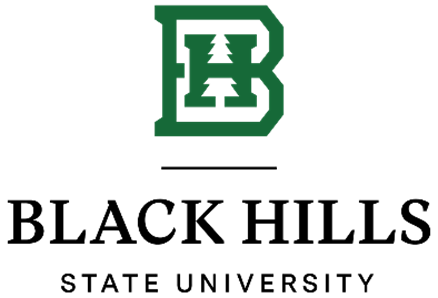 Office of Career DevelopmentA guide for students and employers participating in the BHSU – Career Development Internship Program at Black Hills State University, Spearfish, South Dakota.	Revised 1/2022 JWKTABLE OF CONTENTSEmployer Manual A guide for employers participating in the BHSU – Career Development Internship Program with the BHSU office of Career Development at Black Hills State University, Spearfish, South Dakota.BHSU-SEDC Workforce Internship ProgramThe purpose of the Black Hills State University (BHSU) Internship Program is to provide students who seek educational and employment needs through a company internship, the opportunity to earn academic credit with the goal of increased retention and longer-term employment of alumni in the Spearfish area.  
Internship Program Requirements:Internships will last one semester at a time, 10-20 hours per week, counted as 1 credit per 50 work hours up to 3 credits and be graded as a Pass/Fail. Primary supervision of the intern will be the responsibility of the employer with secondary supervision from BHSU. Employers will be asked to offer a variety of learning experiences to their intern(s):On-the-Job Learning (i.e. direct work experience)Applied Learning (i.e. using knowledge gained in courses to complete a university required project)Observation & Theoretical Learning (i.e. meeting with/shadowing staff to learn about various roles in the organization, attending staff meetings, etc.).Employers who are in the Spearfish, SD area and a member of the Spearfish Economic Development Corporation (SEDC), should contact the SEDC office to partner through the BHSU – SEDC Workforce Internship Program.Employers are expected to schedule regular check-ins with their intern(s) to assess progress and any concerns, participate in a mid-term intern review with the BHSU Internship Coordinator, and complete a post-internship intern evaluation.Aside from completing the projects and tasks assigned by the employer, student interns will be required to submit bi-weekly reports and a final report to the BHSU Internship Coordinator as well as complete a post-internship employer evaluation.Internship Program Funding:Internships may be paid or unpaid. Employers in the Spearfish area who are seeking funding may reach out to the Spearfish Economic Development Corporation (SEDC) to partner to support the employer’s financial needs and the type of internship offered.Internship Program Application Process:All employers interested in the program will need to reach out to BHSU to complete a BHSU Internship Program application. 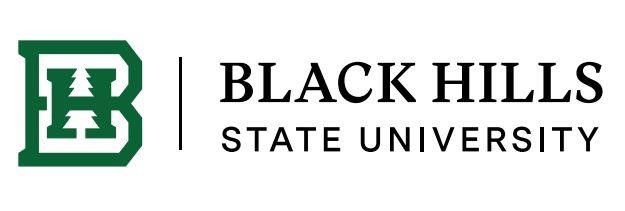 BHSU Career Development Internship Program Employer Application Describe your business and how this internship will help your company grow or fill a critical workforce need. Please also attach a job description for the internship.  	Submit your application via email to: careers@bhsu.edu 
Student Manual A guide for students participating in the BHSU – Career Development Internship Program with the BHSU office of Career Development at Black Hills State University, Spearfish, South Dakota.CHECKLIST FOR INTERNSHIP PROGRAM  STUDENT:    DATE: APPLYING FOR INTERNSHIP  Make the decision to do an internship early! Deadline for internship registration falls on the Census date of each semesterMeet with Academic Advisor to determine eligibility and number of credit hours for department internship credit or for SS494 internship credit International Students must meet with the International Office to determine eligibility Obtain and read the BHSU - Internship Program Student Manual Find an internship (students are required to find their own internships if not listed as SEDC Internship)  If financial aid is required, schedule an appointment with Financial Aid Student shall fill out completely and submit to Internship Coordinator’s office: Appendix A, Student Application, from the Internship Manual   Transcript (unofficial)   Resume   List of courses enrolled in for upcoming semester   Employer must complete and student shall submit to Internship Coordinator’s office: Appendix B, Employer Agreement, and Job Description  Return to Internship Coordinator’s office concurrently with Appendix A   Student shall meet (in person) with Internship Coordinator to review Appendix A and B for approval  *Internship shall not begin until student has met with Internship Coordinator and all paperwork has been submitted and approved.   BHSU Career Development Director/Internship Coordinator will complete registration card, “Authorization for Independent Study or Internship Course”. Registration card shall be copied for file then taken to Registrar’s office where student will be enrolled into course. Course may be SS494 from Career Development or registration card will be approved and submitted through college for specific credits.  Student shall pay tuition and fees associated with credit hours  	*Internships are state-supported tuition  DURING INTERNSHIP   Student shall submit bi-weekly updates (every two weeks), Appendix F, to Internship Coordinator’s office   Employers must participate in a mid-internship review with the Internship Coordinator             TO COMPLETE INTERNSHIP   Employer must complete and submit Appendix C, Employer Evaluation, to Internship Coordinator’s office (or via email) Student shall complete and submit to Internship Coordinator’s office:   Appendix D, Student Evaluation   Appendix E, Final Paper   Letter of Thanks to employer   BHSU Career Development Director/Internship Coordinator shall issue grades of Pass/Fail/Incomplete via WebAdvisor for SS494 course only *A grade of incomplete will change to “fail” if missing information is not received by date agreed upon between Internship Coordinator and student. DATE INTERNSHIP BEGINS: DATE INTERNSHIP ENDS:  May 1; Aug. 1; Dec. 1, Final report is due and all hours should be completed.  The student may continue to work after this date; however, this date completes the Internship program. BI WEEKLY REPORTS DUE: (1)  (2) (3) (4)  (5)  (6)  MIDTERM CONVERSATION WITH SUPERVISOR: FINAL REPORT DUE: INTRODUCTION The BHSU – Career Development Internship Program at Black Hills State University presents an opportunity for a student to obtain university credit hours by obtaining short-term employment in a position that relates to the student’s chosen field of study. Hands-on work experience integrates the student’s classroom conceptual learning with practical employment.  Throughout the internship, these work experiences complement and reinforce the student’s theoretical knowledge acquired from textbooks and lectures. The internship is designed to provide not only practical experience but also a detailed evaluation of the intern’s performance. This detailed evaluation provides timely feedback that will improve and enhance the student’s employability as well as provide direction and planning regarding the student's career choice. The internship is designed to provide a mutually beneficial experience to the student and employer and shall impact, innovate, and engage both student and employer.  Student Eligibility Students are required to find their own internships. *NOTE:  No more than 12 internship credits may be counted toward a major or a degree. The 494-level internship is available to students across a variety of disciplines.  Please check the BHSU catalog for specific information and requirements related to specific programs of study. Internships for International Students International students are welcome to participate in internships. However, due to visa regulations, international students should submit the Curricular Practical Training (CPT) application form to the international office at least 30 days prior to the proposed internship start date. Internship start dates and further instructions are provided by the college internship coordinator. Students should assure their internship fits within visa requirements. This includes obtaining degree advisor approval indicating the CPT experience is an integral part of their program of study. In addition, the student must be registered as a full-time student (minimum of 12 credit hours total). The International office works in conjunction with each college’s internship coordinator to assure that all international students are visa compliant. CPT application forms are available in the international office. Employer Eligibility  	The Black Hills State University (BHSU) Career Development Office must approve an employer as an internship location and supervisor. The following qualifications must be met:The employer has a desire to participate in an internship program in order to improve preparation of personnel for the field and will prepare a job description for the position. The organization employs capable staff qualified through both education and experience to supervise student interns. Compensation in accordance with state and federal employment guidelines should be adhered to.  See the U.S. Department Fact Sheet:  	 	http://www.dol.gov/whd/regs/compliance/whdfs71.htm Liability and workman’s compensation coverage for the student should be discussed by the BHSU Internship Coordinator and the employer.Determination of Credit Hours to Be Awarded Internship credits are awarded on the basis of the following: As a general rule, one (1) university credit hour will be earned per 50 hours of diverse work tasks.  Please note that time alone does not determine credit hours awarded; rather, time, diversity of tasks, and types of tasks will be the criteria used in determining credit hours awarded. Internships with the BHSU Career Development Office are Pass/Fail or Incomplete. The Internship qualifies as an elective and does NOT replace a required course or restricted elective within a major or minor. BENEFITS OF THE INTERNSHIP PROGRAM The relationship between the Intern, the Employer, and the University are tailored to achieve specific benefits, which are described below. Student/Intern Benefits A student benefits from the internship experience in that he/she is given the opportunity to: Observe, practice and apply theories and techniques learned in the classroom. Become acquainted with a variety of settings, programs, and professionals. Recognize leadership strengths and to receive timely feedback on areas needing improvement. Develop new interests in the profession. Develop insights and perspectives of self and others. Participating Employer Benefits An employer benefits from the internship experience in that he/she is: Provided with a part-time employee. Provided with a relatively risk-free recruitment source for full-time employees in the event the employer determines that the skills and abilities of the intern match his/her long-term employment needs.    Given the opportunity to serve as a mentor, coach, and educator to an aspiring young professional. Provided with the opportunity to interact with university faculty and leaders. Provided with the opportunity to extend and improve his/her relationship with the university community. University Benefits  The university benefits from student/employer internship experience in that such a cooperative work arrangement: Enhances the educational process and improves and updates the scope of the curriculum. Provides a laboratory for application of theoretical knowledge. Provides a continuing opportunity for evaluation of the student’s needs, abilities, and progress leading to adjustments in the curriculum. Provides an opportunity for faculty contact with professional leaders and agencies. Extends and improves the university’s relationships with the community. Responsibilities associated with the internship program are divided among the three participants—student, employer, and the university—as outlined below. RESPONSIBILITIES OF THE INTERNSHIP PARTICIPANTS (Students)Responsibilities of the Student Intern Fulfill the duties and responsibilities agreed to in the Internship Manual. Represent Black Hills State University and its faculty in a professional manner at all times. Treat the internship experience as a professional job, striving to perform all duties and responsibilities to the best of one's abilities.  Maintain a log of experiences during the internship program and submit the log (see Appendix F, Journal Entry Template) on a bi-weekly basis (every two weeks) to the Internship Coordinator.  The log should contain: Specific goals and objectives for the week Insights gained (learning experiences, new ideas, concepts)   Problems encountered (relate challenges, and/or areas of concern and how the situations were handled) Note personal areas of strengths/weaknesses and university courses that related to these strengths or weaknesses During the internship submit (if possible) an “action oriented” photo of student, worksite, and company logo. Responsibilities of the Participating Employer Participating employers/site supervisors in the program are asked to fulfill the following responsibilities: Supervise the intern for the duration of the internship, allowing the intern to experience a variety of tasks and job assignments as stated in the job description.   Prepare an evaluation of the intern’s performance upon completion of the internship under the format indicated in Appendix C, Employer Evaluation.   Meet with the BHSU Career Development Director/Internship Coordinator, at least once (or discuss via phone), to discuss the intern's performance and to provide feedback to the university regarding its programs of study and the internship program. Responsibilities of the BHSU Internship Coordinator The BHSU Internship Coordinator will: Visit (in person or via phone, depending on location of internship) the participating employer and intern at least once during the internship period. Oversee all administrative responsibilities associated with internship in terms of areas including accreditation standards, awarding of credit, maintaining necessary university records. Serve, if and when necessary, as a mediator between the employer and intern.  Determine and record the student's final grade (Pass/Fail or Incomplete). STUDENT ENROLLMENT PROCEDURES The following steps need to be taken by the student before he/she is admitted into the Internship Program: Meet with Academic Advisor/Internship Coordinator to determine eligibility and number of credit hours to seek.
 Obtain the Internship Manual from BHSU Career Development Office or Internship Coordinator  Locate an internship.  Students are required to find their own internship.  Check with the Internship Coordinator to determine if a position qualifies for an internship prior to applying. The student is responsible for arranging an appointment with the Internship Coordinator to review completed Appendix A, Student Internship Application, before being admitted to the Internship Program. Complete and submit Appendix A, the Student Internship Application, as well as provide with an up-to-date resume, unofficial transcript, and list of courses registered for the upcoming semester  The student must have the employer/ supervisor complete and sign Appendix B, Employer Agreement complete with detailed job description and anticipated salary, and submit this to the Internship Coordinator.  Appendix A and B are submitted concurrently. The student works in cooperation with the BHSU Internship Coordinator, to set up the agreement for this internship. Upon review and acceptance, the Internship Coordinator will submit the student’s registration information to BHSU Registrar’s office, and the student will then be enrolled into SS494.  The Intern shall pay for the necessary fees for the credit hours to be awarded.  If financial aid is desired, student must work with Financial Aid office to determine eligibility.   APPENDIX A – STUDENT INTERNSHIP APPLICATIONSTUDENT INTERNSHIP APPLICATION (To be completed by Intern) Black Hills State University Submit the following documents to the completed Internship Application:  (1) current resume, (2) current transcript, and (3) current list of courses enrolled in for the upcoming semester.  Your application will NOT be accepted without these attachments. PERSONAL INFORMATIONACADEMIC INFORMATION INTERNSHIP INFORMATIONStudent Signature: ______________________________________________ Date: _________________Office Use (attached):   Resume	 Unofficial Transcripts   Registered for Upcoming Semester*  Y  N  Approved by International office (SEVIS officer) Signed: International office SEVIS officer:_________________________________________________Date:____________________ APPENDIX B – EMPLOYER AGREEMENT
 EMPLOYER AGREEMENT (To be completed by Intern and Employer/Site Supervisor and submitted concurrently with Appendix A) TERMS OF THE AGREEMENT: agrees to participate in the BHSU – Career Development Internship Program by accepting  as an intern from  to .Ending date of internship is to be 1st Monday in December for fall; 1st Monday in May for spring; 1st Monday in August for summer internships.  The student may continue to be employed beyond this date. Specific responsibilities, duties, and compensation have been negotiated between the parties involved and are detailed below.  It is understood that these duties and responsibilities will be monitored throughout the internship experience by the Intern, the Site Supervisor, and the BHSU Internship Coordinator.  All parties will participate in the evaluation process through scheduled contacts and written materials. DUTIES AND TASKS TO BE ASSIGNED: On a separate sheet of paper, list the specific duties and tasks the intern will be assigned and responsible for during the internship period.  Please be as specific and detailed as possible, as the number and variety of entries will determine the number of credit hours to be awarded and serve as the basis for the student performance objectives. TERMS AND CONDITIONS OF EMPLOYMENT: WORK SCHEDULE AND TOTAL WORK HOURS: TERMS OF COMPENSATION:  Compensation in accordance with state and federal employment guidelines should be adhered to.  See the U.S. Department Fact Sheet: http://www.dol.gov/whd/regs/compliance/whdfs71.htm  Yes   No   I UNDERSTAND THE STUDENT INTERN IS TO SUBMIT A PHOTO OF HIS/HER WORK ENVIRONMENT WITH THE COMPANY LOGO THAT WILL NOT VIOLATE ANY CONFIDENTIAL OR PROPRIETARY INFORMATION.  MY PERMISSION IS GRANTED FOR THIS PHOTO.
SIGNATURES: Completion of this form will enable the student to be considered for the proposed internship.  Upon obtaining the signatures and information below, the student is to return this Employer Agreement to the Internship Coordinator for review.  If approved, a copy of the signed Agreement will be mailed or emailed to the participating employer.  If the internship is not approved, the employer will be notified.  THANK YOU FOR YOUR WILLINGNESS TO SERVE AS AN INTERNSHIP PARTNER! APPENDIX C – JOURNAL ENTRY TEMPLATE
JOURNAL ENTRY TEMPLATE NAME: EMPLOYER: INTERNSHIP START DATE: 
TODAY’S DATE: JOURNAL ENTRY #: 
WEEK #:  DATE RANGE WORKED:    TO  HOURS WORKED DURING DATE RANGE:  *Remember to submit an “action oriented” photo of student, worksite, and company logo PLEASE ADDRESS THE FOLLOWING: Specific Goals & Objectives for the week: Insights Gained (learning experiences, new ideas, concepts):   Problems encountered (relate challenges, and/or areas of concern and how the situations were handled): Note personal areas of strengths/weaknesses and university courses that related to these strengths or weaknesses: Other:APPENDIX D – INTERN EVALUATION BY EMPLOYER INTERN EVALUATION BY EMPLOYER (To be completed by Site Supervisor during the final week of the internship experience.) APPENDIX E – STUDENT EVALUATION OF INTERNSHIPSTUDENT EVALUATION OF INTERNSHIP (To be completed by Intern at end of internship) APPENDIX F – INTERN REPORT PROCEDURES AND OUTLINEINTERN REPORT PROCEDURES AND OUTLINE  Note:  Use the entries within your weekly logs to complete a final report as described below.  This report must be completed and submitted to the BHSU Internship Coordinator before a grade will be issued.  Your final report should be professional in nature, with attention to detail.  There is no page limit or length required. You are required to work with the Writing Center for your Final Paper.   http://www.bhsu.edu/writingcenter WritingCenter@BHSU.edu To make an appointment, sign up in the session book in the Writing Center, contact them directly at 642-6922, or sign up via the information listed on their website. Introduction Describe the history of the employer, the customers served, the product(s)/service(s) provided and the market in which it competes.   Describe your internship experience and its relationship to the organizational structure. Duties and Responsibilities (5-10 responsibilities) List each of the major duties and/or responsibilities to which you were assigned during the internship.  For EACH major duty/responsibility (side heading), discuss the following points: Tasks, duty or area of responsibility. Problems or difficulties, personal and otherwise, encountered while performing the tasks and the solutions you reached. University course work (e.g., classes, theories and concepts) that was applicable to the tasks/ responsibilities.  Compare the concepts you had formed in class to the actual work or activities you were involved with on the job.  Use specific course titles, theories, and concepts. Specific concepts or facts that would have been helpful to have known in order to complete the tasks in a more timely manner or more effectively and efficiently. Using a scale of 1 (low) to 5 (high), rank the degree to which the tasks/responsibilities challenged you as an individual.  Explain your ranking. Self-Analysis Perform a self-analysis in terms of your professional and personal growth, development of competencies, surfacing strengths and weaknesses, emerging attitudes and values, crystallization of career objectives, feelings of increased/ decreased confidence and assertiveness, and satisfaction or dissatisfaction with career choice. Impact on Internship Site Please describe how your internship encouraged and challenged you to impact, engage, and innovate.  Evaluation of the Program Please comment on the overall quality of the Internship Program. Offer any recommendations for improving the internship experience for future students.  Also, please offer any recommendations you may have to improving the University’s or School’s course offerings. Prepare and enclose a copy of a thank-you letter (a letter, not a card) to your Site Supervisor, thanking him or her and the business for allowing you the opportunity learn from them.  Use some of the information from the above self-analysis to write the letter.  Be sure to use proper grammar, punctuation, etc. Company NameAuthorized Company OfficialCompany AddressCity/State/ZipPhone NumberEmail AddressInternship Dates Requested Spring Semester  Summer Semester  Fall SemesterPosition RequestedHourly Wage$NAMESTUDENT IDEMAILEMAILEMAILMAILING ADDRESSMAILING ADDRESSMAILING ADDRESSPERMANENT ADDRESSPERMANENT ADDRESSPERMANENT ADDRESSCELL PHONE #HOME PHONE #ACADEMIC STATUS:   	      OTHER: (EXPLAIN)  ACADEMIC ADVISOR: ACADEMIC ADVISOR: ACADEMIC ADVISOR: MAJOR:  SPECIALIZATION:  COMPLETED CREDIT HOURS (MAJOR): MAJOR GPA: OVERALL GPA:  DESIRED FIELD:DESIRED BUSINESS:DESIRED BUSINESS:DESIRED BUSINESS:DESIRED BUSINESS:DAYS AVAILABLE TO WORK:NUMBER OF CREDIT HOURS ENROLLED:NUMBER OF CREDIT HOURS ENROLLED:REQUESTED SEMESTER FOR INTERNSHIP:DESIRED NUMBER OF CREDIT HOURS:DESIRED NUMBER OF CREDIT HOURS:________________________________          ______________________ (Student Intern’s Signature)                	 (Date/Preliminary Agreement) ________________________________          ______________________ (Site Supervisor’s Signature)        	   	 (Date/Preliminary Agreement) _________________________________ 	   ______________________ (Site Supervisor's name and title-please print)         (Telephone number) __________________________________ 	  _______________________ (Company Name and Address) 	 	  (Supervisor Email Address) ___________________________________  ____________________ (Internship Coordinator Signature )  (Date) EVALUATION OF (NAME OF INTERN): 
EVALUATION PERIOD (DURATION OF INTERNSHIP): TO NAME OF EVALUATOR:NAME AND ADDRESS OF COMPANY:THIS INTERN EVALUATION SERVES TWO PURPOSES:(1) a tool for evaluating the  internship experience and(2) as professional feedback to the intern regarding his/her performance.  It is recommended that you review the results of this evaluation with the intern before sending it to the internship coordinator.THIS INTERN EVALUATION SERVES TWO PURPOSES:(1) a tool for evaluating the  internship experience and(2) as professional feedback to the intern regarding his/her performance.  It is recommended that you review the results of this evaluation with the intern before sending it to the internship coordinator.Please return the evaluation to the Internship Coordinator:THANK YOU FOR YOUR INVOLVEMENTWITH THE BHSU – CAREER DEVELOPMENT INTERNSHIP PROGRAM.IF WE CAN BE OF SERVICE TO YOU IN THE FUTURE, PLEASE LET US KNOW.Please return the evaluation to the Internship Coordinator:THANK YOU FOR YOUR INVOLVEMENTWITH THE BHSU – CAREER DEVELOPMENT INTERNSHIP PROGRAM.IF WE CAN BE OF SERVICE TO YOU IN THE FUTURE, PLEASE LET US KNOW.A.  ATTITUDEA.  ATTITUDE Not cooperative. Negative response to supervision.  Reasonably interested in job. Makes an occasional suggestion. Performs as directed.  Intense interest in job. Possesses leadership qualities; generates enthusiasm in others.  Receptive to new ideas. Alert for the opportunity to improve work procedures.  Indifferent approach to job. Does only what is required. COMMENTS:B.  KNOWLEDGE OF JOB B.  KNOWLEDGE OF JOB  Limited knowledge. Considerable supervision required.  Handles assignments with partial assistance. Frequent instructions required.
 Capably handles all usual job situations. Knowledgeable and productive.  Capable of instructing others. Has good supervisory skills.  Completes daily work satisfactorily. Occasional direction required.   COMMENTS: C.  JUDGMENT C.  JUDGMENT  Unpredictable. Cannot make decisions or makes decisions based on emotions.  Good judgment. Decisions can be relied on.  Usually makes sound decisions. Could improve with experience.  Decisions not always sound. Immature.  Sound judgment. Clear thinker under pressure. Decisions respected and frequently sought by fellow employees. COMMENTS: D.  CAPABILITY TO LEARN D.  CAPABILITY TO LEARN  Must repeat instructions in general. Work must be checked occasionally. Learns less readily than most. Outstanding ability to comprehend instructions and new ideas, and to retain what has been learned. Learns fast. Retains most of what had been learned. Must repeat instructions in detail and check work frequently. Learns slowly. Quick to learn. Asks intelligent questions. Retains knowledge. COMMENTS:E.  HUMAN RELATIONS E.  HUMAN RELATIONS  Adequate relations with customers and associates. Cooperative. Courteous. Friendly. Has poise and dignity. Well accepted by customers and associates.  Abrupt. Lacks poise. Not responsive to public and/or associates. Antagonistic. Self-centered. Lacks tact. Dynamic personality. Influences others and is respected by associates and customers.COMMENTS:F.  APPEARANCE F.  APPEARANCE  Exceptional Above standard Acceptable Below standard Not acceptableCOMMENTS:G.  WHAT HAVE BEEN THE INTERN'S PRIMARY DUTIES DURING THIS EVALUATION PERIOD? G.  WHAT HAVE BEEN THE INTERN'S PRIMARY DUTIES DURING THIS EVALUATION PERIOD? H.  OVERALL, IN WHAT SKILLS OR TRAITS DOES THE INTERN SEEM STRONGEST? H.  OVERALL, IN WHAT SKILLS OR TRAITS DOES THE INTERN SEEM STRONGEST? I.  OVERALL, IN WHAT AREA(S) DOES THE INTERN NEED IMPROVEMENT? I.  OVERALL, IN WHAT AREA(S) DOES THE INTERN NEED IMPROVEMENT? J.  DURING THIS PERIOD, WHAT NEW SKILLS OR TASKS HAS THE INTERN LEARNED? J.  DURING THIS PERIOD, WHAT NEW SKILLS OR TASKS HAS THE INTERN LEARNED? K.  DO YOU BELIEVE THE INTERN HAS SATISFACTORILY FULFILLED HIS/HER OBLIGATIONS TO YOU AS SITE SUPERVISOR?               	YES                     NO (IF “NO”, PLEASE COMMENT.)K.  DO YOU BELIEVE THE INTERN HAS SATISFACTORILY FULFILLED HIS/HER OBLIGATIONS TO YOU AS SITE SUPERVISOR?               	YES                     NO (IF “NO”, PLEASE COMMENT.)L.  PLEASE COMMENT ON HOW THE STUDENT DEMONSTRATED IMPACT, INNOVATION, AND ENGAGEMENT WITH THIS INTERNSHIP. L.  PLEASE COMMENT ON HOW THE STUDENT DEMONSTRATED IMPACT, INNOVATION, AND ENGAGEMENT WITH THIS INTERNSHIP. NAME/TITLE OF EVALUATOR: SIGNATURE OF EVALUATOR: DATE OF EVALUATION: PERSONAL DATAPERSONAL DATANAME OF INTERN: 
EVALUATION PERIOD (DURATION OF INTERNSHIP):  TO NAME OF SUPERVISOR: NAME AND ADDRESS OF COMPANY: A.  EVALUATION OF SUPERVISOR A.  EVALUATION OF SUPERVISOR DID SUPERVISOR APPEAR INTERESTED IN YOU AS AN INDIVIDUAL?               Always    Frequently    Sometimes    Seldom    Never
DID SUPERVISOR PROVIDE ADEQUATE TRAINING?
               Always    Frequently    Sometimes    Seldom    NeverDID SUPERVISOR MOTIVATE YOU TO IMPROVE YOURSELF?               Always    Frequently    Sometimes    Seldom    Never
DID YOU RECEIVE ADEQUATE INSTRUCTIONS    OR ASSISTANCE FROM YOUR SUPERVISOR IN THE CONDUCT OF   YOUR WORK? 
               Always    Frequently    Sometimes    Seldom    NeverHOW OFTEN DID YOUR SUPERVISOR DISCUSS YOUR JOB PERFORMANCE WITH YOU?
               Weekly    Bi-Weekly     Monthly      Semester     NeverCOMMENTS: DID SUPERVISOR APPEAR INTERESTED IN YOU AS AN INDIVIDUAL?               Always    Frequently    Sometimes    Seldom    Never
DID SUPERVISOR PROVIDE ADEQUATE TRAINING?
               Always    Frequently    Sometimes    Seldom    NeverDID SUPERVISOR MOTIVATE YOU TO IMPROVE YOURSELF?               Always    Frequently    Sometimes    Seldom    Never
DID YOU RECEIVE ADEQUATE INSTRUCTIONS    OR ASSISTANCE FROM YOUR SUPERVISOR IN THE CONDUCT OF   YOUR WORK? 
               Always    Frequently    Sometimes    Seldom    NeverHOW OFTEN DID YOUR SUPERVISOR DISCUSS YOUR JOB PERFORMANCE WITH YOU?
               Weekly    Bi-Weekly     Monthly      Semester     NeverCOMMENTS: B.  EVALUATION OF CO-WORKERS B.  EVALUATION OF CO-WORKERS ACCEPTANCE OF AN INTERN SEEMED TO BE: 
               Excellent      Good       Average          Fair         Poor
WE COMMUNICATED EFFECTIVELY:               Always   Frequently   Sometimes   Seldom     Never WE COMMUNICATED EFFECTIVELY WITH EACH OTHER:
               Always   Frequently   Sometimes   Seldom     Never COMMENTS:ACCEPTANCE OF AN INTERN SEEMED TO BE: 
               Excellent      Good       Average          Fair         Poor
WE COMMUNICATED EFFECTIVELY:               Always   Frequently   Sometimes   Seldom     Never WE COMMUNICATED EFFECTIVELY WITH EACH OTHER:
               Always   Frequently   Sometimes   Seldom     Never COMMENTS:D.  PERSONAL DO YOU BELIEVE YOUR POSITION PROVIDED A RELEVANT EXPERIENCE:
        Always       Frequently       Sometimes       Seldom       Never DO YOU BELIEVE YOU DID WORK OF VALUE FOR YOUR EMPLOYER:
        Always       Frequently       Sometimes       Seldom       Never
DID YOU ALWAYS RECEIVE ADEQUATE TRAINING IN YOUR JOB:
        Always       Frequently       Sometimes       Seldom       Never
DID THE WORK/ATMOSPHERE ALLOW FOR THE EXPRESSION OF YOUR IDEAS:   Always       Frequently       Sometimes       Seldom       Never 
	  MY ACADEMIC PREPARATION   FOR THIS ASSIGNMENT WAS:
         Excellent      Good       Average      Fair           Poor
THE UNDERSTANDING I HAD OF MY JOB DUTIES AND MY RESPONSIBILITIES WERE:          Excellent      Good       Average      Fair           Poor    WHICH UNIVERSITY COURSES WERE THE MOST HELPFUL IN THE PERFORMANCE OF YOUR DUTIES?   WHICH UNIVERSITY COURSES WERE THE LEAST HELPFUL?  WHAT ADDITIONAL COURSES WOULD YOU RECOMMEND THAT THE UNIVERSITY OFFER IN YOUR MAJOR FIELD OF STUDY?D.  OVERALL EVALUATION OF INTERNSHIP HOW WOULD YOU DESCRIBE THE OVERALL INTERNSHIP?    Excellent  Very Good  Good  Average  Below Average  Poor COMMENTS:WOULD YOU CONSIDER WORKING FOR THIS ORGANIZATION FOLLOWING GRADUATION?
 Yes         NoCOMMENTS:SIGNATURE:	DATE:Please complete this form at the end of your internship and return to the Internship Coordinator.